Суицид – умышленное самоповреждение со смертельным исходом (лишение себя жизни).Знак бедыЗачем совсем юный человек лишает себя жизни? 90% самоубийц руководствуются следующими мотивами:МЕСТЬ. Ребёнок уходит из жизни для того, чтобы наказать окружающих за плохое отношение к себе.ПРИЗЫВ. Так он пытается привлечь к себе вниманиеСАМОНАКАЗАНИЕ. Ребёнок решает, что не имеет права жить из-за какого либо поступка, ошибки.ОТКАЗ. Человек просто «выходит из игры». Нет ни сил, ни желания жить дальше.ВНИМАНИЕ! 80% людей, уходящих добровольно из жизни – психически здоровы (люди, страдающие психическими заболеваниями совершают суицид по другим мотивам: самопожертвование, игра, «желание попасть в высший мир и т.д.).Суицид – это то, чего практически всегда можно избежать.Главное, что для этого необходимо вовремя заметить тревожные сигналы. Будьте бдительны! Суждение, что люди решившиеся на суицид, никому не говорят о своих намерениях, неверно.Не следует говорить ребенку:«Когда я был в твоем возрасте…да ты просто несешь чушь!»;«Подумай о тех, кому хуже, чем тебе»;«Не говори глупостей. Поговорим о другом»;«Где уж мне тебя понять!»;«И что ты теперь хочешь? Выкладывай немедленно!»; «Не получается – значит, не старался!»;«Все дети, как дети, а ты …»;«Сам виноват…не жалуйся…..бестолочь». Обязательно скажите ему:«Чувствую, что что-то происходит. Давай поговорим об этом»;«Чувствую, что ты подавлен. Иногда мы все так чувствуем себя. Давай обсудим, какие у нас проблемы, как их можно разрешить»;«Ты много значишь для меня, для нас. Меня беспокоит твое настроение. Поговорим об этом»;«Расскажи мне, что ты чувствуешь. Я действительно хочу тебя понять».Опасные ситуации, на которые надо обратить особое вниманиеОтвержение сверстников, травля (в том числе в социальных сетях).Ссора или острый конфликт со значимыми взрослыми. Несчастная любовь или разрыв романтических отношений.Объективно тяжелая жизненная ситуация (потеря близкого человека, резкое общественное отвержение, тяжелое заболевание).Личная неудача подростка на фоне высокой значимости и ценности социального успеха.Резкое изменение социального окружения (например, в результате смены места жительства).Нестабильная семейная ситуация (развод родителей, конфликты, ситуации насилия).   Риск суицида выше в семьях, отношения в которых строятся на зависимости.Помните! Главное, в чём нуждается любой ребенок – это безусловная любовь родителей, главное, в чём нуждается подросток – понимание.Помните! Простое человеческое участие, внимание, прощение, может помочь человеку в самые трудные моменты жизни, уберечь его от смерти.Помните! Ничего не стоит так дёшево и не цениться так дорого, как доброе слово.Помните! 50% суицидов были предотвращены благодаря своевременной помощи.Приемы предупреждения суицидовВоспринимайте ребенка всерьез. Относиться снисходительно нельзя.Выслушивайте – «Я слышу тебя». Дайте ему возможность высказаться. Уделите ему ваше время. Задайте вопросы и внимательно слушайте.Ни в коем случае не оставляйте нерешенными проблемы, касающиеся сохранения физического и психического здоровья ребенка; Анализируйте вместе с сыном или дочерью каждую трудную ситуацию; Воспитывайте в ребенке привычку рассказывать родителям не только о своих достижениях, но и о тревогах, сомнениях, страхах; Не опаздывайте с ответами на его вопросы по различным проблемам физиологии, взаимоотношений и т.д.; Не иронизируйте, если в какой-то ситуации ребенок оказался слабым физически и морально, помогите ему и поддержите его, укажите возможные пути решения возникшей проблемы; Будьте внимательны к косвенным показателям при предполагаемом самоубийстве. Каждое шутливое упоминание или угрозу следует воспринимать всерьез.Подчеркивайте временный характер проблем – признайте, что его чувства очень сильны, проблемы сложны – узнайте, чем вы можете помочь, поскольку вам он уже доверяет.Обсудите с ним работу служб, которые могут оказать помощь в ситуации, сопряженной с риском для жизни; записать соответствующие номера телефонов; При малейшем подозрении на суицид – обращайтесь к специалистам!За поддержкой вы можете обратиться:Педагог-психолог ПМПК– Выголова Ольга Николаевна ст. Павловская, ул. Заводская, 308 (86191)3-36-97Телефоны доверия:Всероссийский телефон доверия8 (800) 200-01-22Краснодарский краевой телефон доверия психологической службы8 (861)224-05-958 (861) 243-0-263                           Составитель: педагог-психолог Выголова О.Н.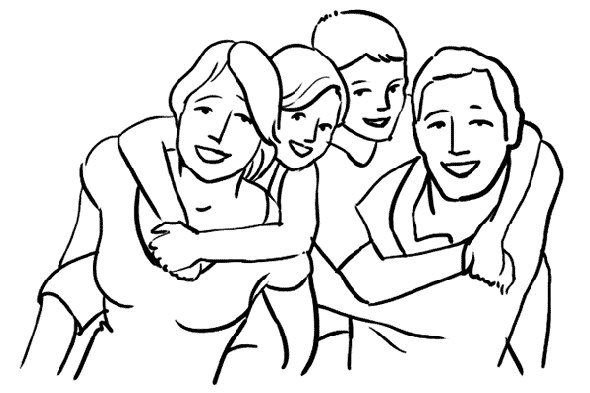 КАК УБЕРЕЧЬ РЕБЕНКА ОТ РОКОВОГО ШАГА?(рекомендации родителям)«Мир, вероятно, спасти уже не удастся,Но отдельного человека всегда можно»И. Бродский